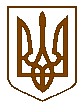 УКРАЇНАБілокриницька   сільська   радаРівненського   району    Рівненської    областіВ И К О Н А В Ч И Й       К О М І Т Е ТПРОЄКТ    РІШЕННЯ  липня 2020  року                                                                                                                                   Про присвоєння поштової адреси об’єкту нерухомого майна	Розглянувши  заяву директора ТзОВ  «Ріал Істейт» Т.С. Алексюк про присвоєння поштової адреси об’єкту нерухомого майна (магазин продовольчих та непродовольчих товарів) в с. Біла Криниця Рівненського району Рівненської області, взявши до уваги подані нею документи, керуючись п.п. 10 п.б ст. 30 Закону України «Про місцеве самоврядування в Україні», виконавчий комітет Білокриницької сільської радиВ И Р І Ш И В :Присвоїти поштову адресу об’єкту нерухомого майна (магазин продовольчих та непродовольчих товарів), що розташований  на земельній ділянці з кадастровим номером 5624680700:02:005:0021, -                      с. Біла Криниця, вул. Рівненська, 112б.Сільський голова                                                                       Тетяна ГОНЧАРУК